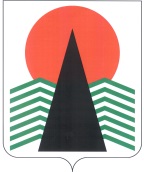 АДМИНИСТРАЦИЯ  НЕФТЕЮГАНСКОГО  РАЙОНАпостановлениег.НефтеюганскО внесении изменений в постановление администрации Нефтеюганского района от 14.12.2016 № 2292-па «Об утверждении состава Межведомственной комиссии муниципального образования Нефтеюганский район по противодействию экстремистской деятельности»В связи с кадровыми изменениями  п о с т а н о в л я ю:Внести в приложение к постановлению администрации Нефтеюганского района от 14.12.2016 № 2292-па «Об утверждении состава Межведомственной комиссии муниципального образования Нефтеюганский район по противодействию экстремистской деятельности» следующие изменения:Исключить из состава Межведомственной комиссии муниципального образования Нефтеюганский район по противодействию экстремистской деятельности Осипова Алексея Федоровича.	Включить в состав Межведомственной комиссии муниципального образования Нефтеюганский район по противодействию экстремистской деятельности Савельева Олега Анатольевича, начальника отдела Министерства внутренних дел России по Нефтеюганскому району (по согласованию).Настоящее постановление подлежит размещению на официальном сайте органов местного самоуправления Нефтеюганского района.Контроль за выполнением постановления осуществляю лично.Глава района							Г.В.Лапковская27.01.2020№ 73-па№ 73-па